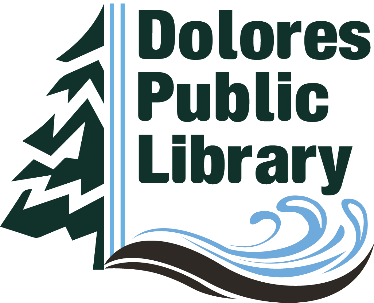 Dolores Public LibraryFinance Committee
February 8, 2023MinutesChair Sandra Jumper called the meeting to order at 1:00 pm.  Also present were: Correen Becher, Tamara Woodbury, Trustees; Sean Gantt, Director.We reviewed the 2022 final financials and audit exemption. We discussed the 2022 property tax shortfall, the unexpected price increases in gas and snow removal, and the future of the Onward! Account and fundraising more generally.